Единый номер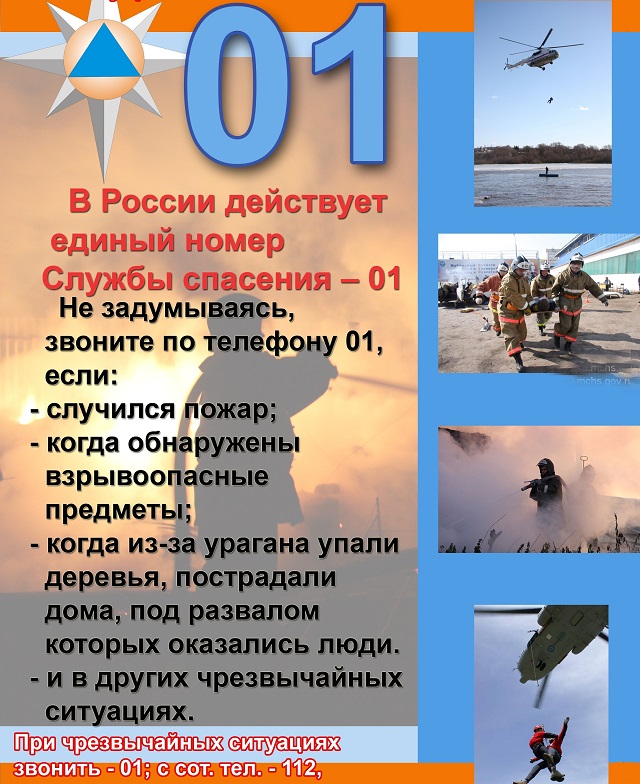 